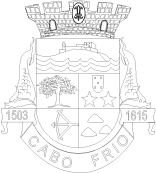 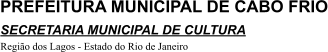 ANEXO II - ORÇAMENTO DETALHADOORÇAMENTO FÍSICO-FINANCEIROORÇAMENTO FÍSICO-FINANCEIROORÇAMENTO FÍSICO-FINANCEIROORÇAMENTO FÍSICO-FINANCEIROORÇAMENTO FÍSICO-FINANCEIROORÇAMENTO FÍSICO-FINANCEIRODescrição do ItemUnidadeMedidaUnidade de MedidaValor UnitárioValor TotalVALOR TOTALVALOR TOTALVALOR TOTALVALOR TOTALVALOR TOTAL